Львівська міська рада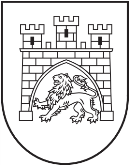 Департамент гуманітарної політикиУправління освітиВідділ освіти Сихівського та Личаківського районів   Середня загальноосвітня школа № 42 м. Львова              м. Львів, вул. Каштанова, 9, тел./факс (032) 271-22-26; 251-45-57Схвалено педрадою					        Затверджую:___.08.2022 р.						      Директор школиПротокол № ___					       _____________    Король М.О.						                      ___.08.2022 р.                                            		                         НАВЧАЛЬНИЙ  ПЛАН                                   закладу освіти  ІІ ступеня на 2022-2023 н.р.  Освітні галузіНавчальні предметиКількість годин на тиждень у класахКількість годин на тиждень у класахКількість годин на тиждень у класахОсвітні галузіНавчальні предмети7        8     9Мови  і літературиУкраїнська моваУкраїнська літератураАнглійська моваЗарубіжна література2,5+1232        2+0,52322+0,5232Суспільство-знавствоІсторія УкраїниВсесвітня історіяІсторія України. Всесвітня  історія. (Інтегрований курс)Основи  правознавства111,511,511МистецтвоМузичне мистецтвоОбразотворче мистецтвоМистецтво11         11МатематикаМатематикаАлгебраГеометрія2+122+122+12ПриродознавствоПриродознавствоБіологіяГеографіяФізикаХімія2221,5+0,5222221,5+0,532ТехнологіїТрудове навчанняІнформатика111212Здоров’я     і фізична культураОснови здоров’яФізична культура131313Разом28+2,5+3 28,5+1,5+330+2+3Варіативна складоваПредмети за вибором:Християнська етика-Консультації-1,51Гранично допустиме  навантаження  на учня3233     33Всього (без урахування поділу класів на групи)       30,5+3    31,5+3  33+3